АДМИНИСТРАЦИЯ  ВЕСЬЕГОНСКОГО  РАЙОНАТВЕРСКОЙ  ОБЛАСТИПОСТАНОВЛЕНИЕг. Весьегонск    27.02.2017                                                                                                                      № 55   В соответствии с Федеральным законом от 27.07.2010 № 210-ФЗ «Об организации предоставления государственных и муниципальных услуг», постановлением администрации Весьегонского района Тверской области от 09.03.2011 № 96 «Об утверждении Порядка разработки и утверждения административных регламентов исполнения муниципальных функций, предоставления муниципальных услуг» (с изменениями от 27.02.2013 № 119)п о с т а н о в л я ю:Утвердить административный регламент предоставления муниципальной услуги «Утверждение схемы расположения земельного участка на кадастровом плане территории» (далее – административный регламент) (прилагается).Внедрить административный регламент в срок до 01.03.2017 года.Заведующему отделом имущественных отношений и градостроительства администрации Весьегонского района Соловьеву А.Н. привести должностные инструкции работников отдела, участвующих в предоставлении муниципальной услуги, в соответствие с административным регламентом в течение десяти дней со дня издания настоящего постановления.Разместить административный регламент на сайте муниципального образования Тверской области «Весьегонский район»  в информационно-телекоммуникационной сети Интернет.Настоящее постановление вступает в силу со дня его принятия и подлежит официальному опубликованию в газете «Весьегонская жизнь». Контроль за выполнением настоящего постановления возложить на первого заместителя главы администрации Весьегонского района Тихонова А.А.Глава  администрации района                                                           И.И. УгнивенкоОб утверждении административного  регламента предоставления муниципальной услуги «Утверждение схемы расположения земельного участка на кадастровом плане территории»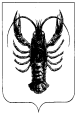 